Nature CraftsTwig RaftLots of twigsStringPaper or leaf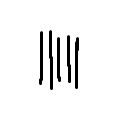 Line up your twigs next to each other like this.Then using your string loop, it around like this a few times before tying it off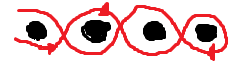 The mast will be harder to keep in place and will probably fall off but try jam it in gaps between twigs, tie it with some left-over string or use some water-resistant glue if you have any.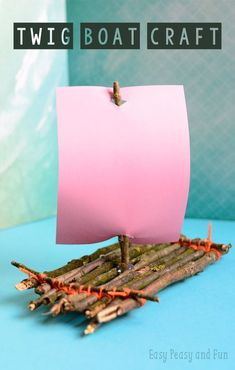 Then poke 2 holes in the paper or leaf and slide it onto mast.Set sail.Leaf Bracelet or NecklaceMany leavesStringPoke holes in the centre of the leaves.Then using the string, feed the leaves onto the string and tie it up so it fits loosely on your neck or hand.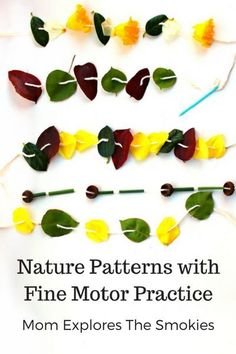 